                                                       Правилно и редовно прање рукуРедовно перемо руке – када дођемо у школу, пре ужине, после ужине, када се обрише нос, испрљају руке, после часа Физичко и здравствено васпитање,  пре него што пођемо кући. 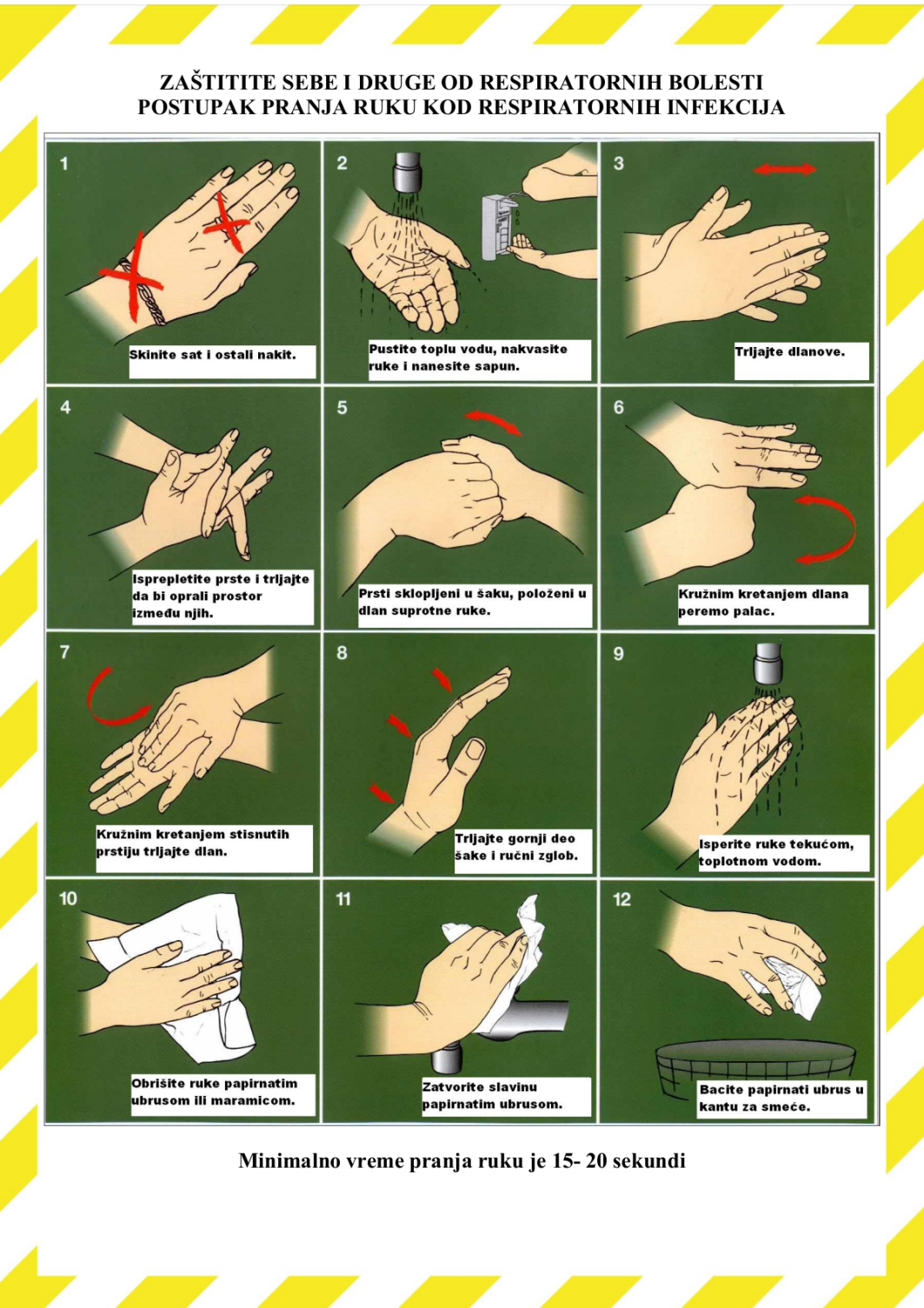 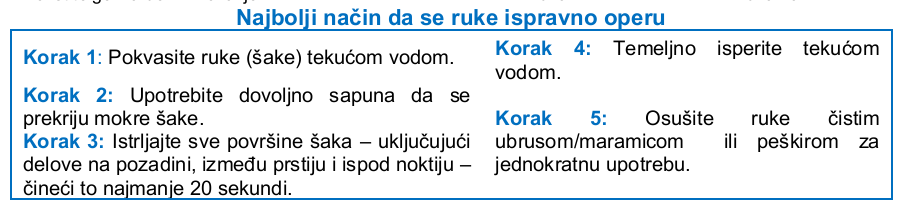 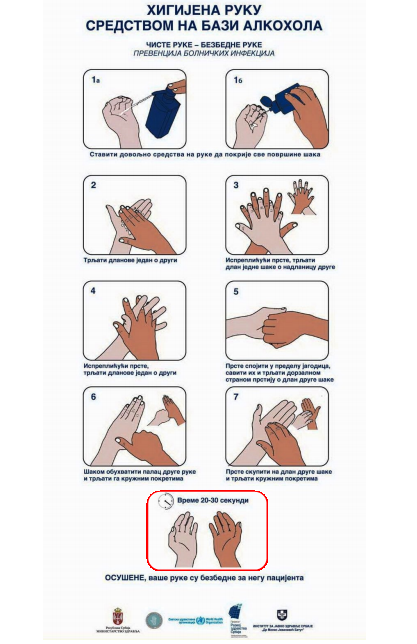 